Supplemental Material Supplemental Table 1. Patient’s characteristics by heart failure history status and randomized treatment Legend: CAD, coronary artery disease; CABG, coronary artery bypass grafting; PAD, peripheral artery disease; BMI, body mass index; HbA1c, glycated hemoglobin; eGFR, estimated glomerular filtration rate; DPP4i, dipeptidyl peptidase 4 inhibitors; SGLT2i, sodium glucose co-transporter 2 inhibitors; ACEi/ARBs, angiotensin converting enzyme inhibitors/angiotensin receptor blockers; MRAs, mineralocorticoid receptor antagonists; CCBs, calcium channel blockers. Continuous variables are reported as medians and respective 25th to 75th percentiles.Supplemental Table 2. Associations of NYHA class with cardiovascular events and mortality *Hazard ratio adjusted for age, sex, race, coronary artery disease, body mass index, systolic blood pressure, HbA1c, and eGFR.Legend: IR, incidence-rate per 100 person-years; HF, heart failure; MI, myocardial infarction. Supplemental Table 3. Effect of albiglutide vs. placebo on the study outcomes by HF history among patients who received at least one dose of the study drug  Legend: HF, heart failure; MI, myocardial infarction. Supplemental Figure 1. Kaplan-Meier curves for the composite outcomes of cardiovascular death or heart failure hospitalization and cardiovascular death, myocardial infarction, or stroke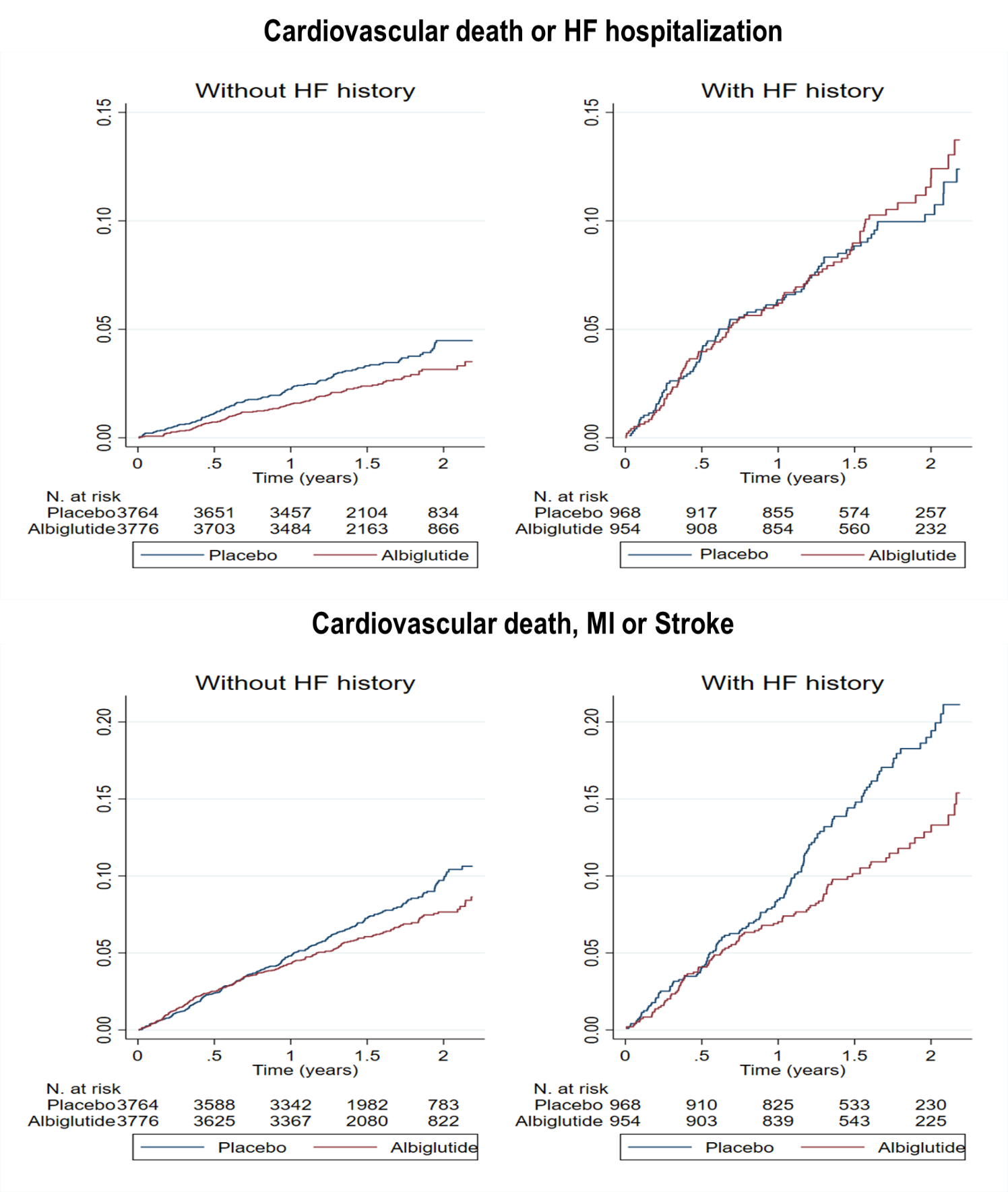  Legend: HF, heart failure; MI, myocardial infarction. CharacteristicHFHFNo HFNo HFCharacteristicPlaceboAlbiglutidePlaceboAlbiglutideN.96895437643776Age, years65.0 (58.0, 70.0)65.0 (59.0, 71.0)65.0 (58.0, 70.0)64.0 (58.0, 70.0)Women352 (36.4%)319 (33.4%)1115 (29.6%)1108 (29.3%)NYHA I/II820 (86.3%)815 (87.4%)0 (0.0%)0 (0.0%)Asian42 (4.3%)46 (4.8%)200 (5.3%)182 (4.8%)Hispanic93 (9.6%)78 (8.2%)895 (23.8%)927 (24.5%)Black or African American21 (2.2%)14 (1.5%)93 (2.5%)97 (2.6%)White798 (82.4%)805 (84.4%)2490 (66.2%)2489 (65.9%)Other14 (1.4%)11 (1.2%)86 (2.3%)81 (2.1%)Asia Pacific33 (3.4%)41 (4.3%)158 (4.2%)144 (3.8%)Eastern Europe464 (47.9%)466 (48.8%)546 (14.5%)571 (15.1%)Latin America62 (6.4%)49 (5.1%)783 (20.8%)809 (21.4%)North America152 (15.7%)131 (13.7%)826 (21.9%)835 (22.1%)Western Europe257 (26.5%)267 (28.0%)1451 (38.5%)1417 (37.5%)Current Smoker125 (12.9%)133 (13.9%)626 (16.6%)604 (16.0%)CAD790 (81.6%)774 (81.1%)2555 (67.9%)2558 (67.7%)CABG208 (21.5%)225 (23.6%)634 (16.8%)665 (17.6%)PAD192 (19.8%)203 (21.3%)967 (25.7%)992 (26.3%)Cerebrovascular disease250 (25.8%)249 (26.1%)921 (24.5%)922 (24.4%)Atrial fibrillation/flutter188 (19.4%)186 (19.5%)233 (6.2%)235 (6.2%)Weight, kg92.3 (80.9, 105.6)93.9 (81.9, 109.0)89.9 (78.2, 103.0)89.5 (78.0, 102.2)BMI, Kg/m232.4 (29.0, 36.7)32.7 (29.1, 37.1)31.2 (28.0, 35.2)31.2 (28.0, 35.1)Heart rate, bpm72.0 (65.0, 78.0)72.0 (66.0, 79.0)72.0 (65.0, 79.0)72.0 (65.0, 79.0)Systolic BP. mmHg134.0 (122.0, 143.0)134.0 (123.0, 144.0)135.0 (124.0, 145.0)134.0 (124.0, 145.0)Diastolic BP, mmHg78.0 (70.0, 85.0)79.0 (70.0, 85.0)78.0 (70.0, 83.0)77.0 (70.0, 83.0)HbA1c, %8.4 (7.7, 9.5)8.5 (7.7, 9.6)8.3 (7.6, 9.4)8.3 (7.6, 9.5)eGFR, ml/min/1.73m272.0 (57.0, 88.0)71.0 (55.0, 89.0)79.0 (62.0, 95.0)78.0 (63.0, 95.0)eGFR <60 ml/min/1.73m2286 (29.5%)307 (32.2%)806 (21.4%)758 (20.1%)Diabetic eye disease300 (31.0%)315 (33.0%)655 (17.4%)667 (17.7%)Diabetes duration, years12.2 (6.9, 18.1)12.6 (7.4, 18.7)13.1 (7.8, 19.7)13.0 (7.9, 19.3)Insulin565 (58.4%)611 (64.0%)2172 (57.7%)2248 (59.5%)Metformin658 (68.0%)651 (68.2%)2848 (75.7%)2811 (74.4%)DPP4i115 (11.9%)116 (12.2%)624 (16.6%)582 (15.4%)Sulfonylureas325 (33.6%)283 (29.7%)1054 (28.0%)1063 (28.2%)SGLT2i37 (3.8%)50 (5.2%)228 (6.1%)260 (6.9%)Thiazolidinediones13 (1.3%)7 (0.7%)89 (2.4%)85 (2.3%)ACEi/ARBs830 (85.7%)817 (85.6%)2937 (78.0%)2940 (77.9%)Beta-blockers806 (83.3%)766 (80.3%)2376 (63.1%)2362 (62.6%)MRAs188 (19.4%)206 (21.6%)207 (5.5%)207 (5.5%)CCBs308 (31.8%)316 (33.1%)1123 (29.8%)1112 (29.4%)Nitrates222 (22.9%)195 (20.4%)568 (15.1%)570 (15.1%)Thiazides200 (20.7%)225 (23.6%)837 (22.2%)864 (22.9%)Loop diuretics378 (39.0%)350 (36.7%)521 (13.8%)545 (14.4%)Statins851 (87.9%)841 (88.2%)3137 (83.3%)3126 (82.8%)Fibrates62 (6.4%)62 (6.5%)283 (7.5%)308 (8.2%)Ezetimibe36 (3.7%)42 (4.4%)255 (6.8%)283 (7.5%)Antiplatelet agents768 (79.3%)753 (78.9%)2871 (76.3%)2898 (76.7%)Anticoagulants147 (15.2%)144 (15.1%)267 (7.1%)239 (6.3%)EventNYHA III/IVn. (%)IR 100pyNYHA I/IIn. (%)IR 100pyNo HFn. (%)IR 100pyHR (95%CI) *P-valueNYHA I/II vs. No HFHR (95%CI) *P-valueNYHA III/IV vs. No HFCardiovascular death or HF hospitalization46/248 (18.5)IR=12.7123/1635 (7.5)IR=4.7227/7540 (3.0)IR=1.92.16 (1.72-2.70)P <0.0015.08 (3.65-7.06)P <0.001Cardiovascular death, MI, or stroke51/248 (20.6)IR =14.4184/1635 (11.3)IR=7.2512/7540 (6.8)IR =4.41.46 (1.23-1.74)P <0.0012.67 (1.98-3.60)P <0.001All-cause mortality33/248 (13.3)IR=8.5103/1635 (6.3)IR=3.8260/7540 (3.4)IR =2.21.65 (1.31-2.09)P <0.0013.63 (2.49-5.29)P <0.001Outcome/HF history statusAlbiglutiden. (%)Placebon. (%)HR (95%CI)Inter.PCardiovascular death or HF hospitalizationCardiovascular death or HF hospitalizationCardiovascular death or HF hospitalizationCardiovascular death or HF hospitalizationCardiovascular death or HF hospitalizationNo HF97/3764 (2.6)130/3749 (3.5)0.73 (0.56-0.95)0.063HF91/952 (9.6)88/966 (9.1)1.06 (0.79-1.42)0.063Cardiovascular death Cardiovascular death Cardiovascular death Cardiovascular death Cardiovascular death No HF74/3764 (2.0)82/3749 (2.2)0.89 (0.65-1.21)0.54HF48/952 (5.0)48/966 (5.0)1.04 (0.70-1.55)0.54HF hospitalization (first)HF hospitalization (first)HF hospitalization (first)HF hospitalization (first)HF hospitalization (first)No HF29/3764 (0.8)58/3749 (1.5)0.49 (0.31-0.77)0.025HF50/952 (5.3)53/966 (5.5)0.96 (0.66-1.42)0.025Cardiovascular death, MI, or strokeCardiovascular death, MI, or strokeCardiovascular death, MI, or strokeCardiovascular death, MI, or strokeCardiovascular death, MI, or strokeNo HF234/3764 (6.2)277/3749 (7.4)0.83 (0.69-0.98)0.29HF101/952 (10.6)145/966 (15.0)0.70 (0.54-0.90)0.29All-cause mortalityAll-cause mortalityAll-cause mortalityAll-cause mortalityAll-cause mortalityNo HF123/3764 (3.3)135/3749 (3.6)0.90 (0.70-1.14)0.43HF71/952 (7.5)70/966 (7.2)1.06 (0.76-1.47)0.43